Приложение № 1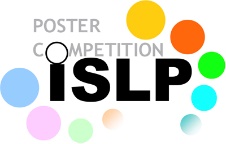 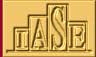 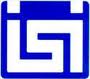 ISLP Конкурс статистических постеров 2020 −2021 гг.Правила участия:Требования к участникам конкурса1. Команда должна состоять из 2-5 учащихся (школьников или студентов).                          К участию не принимаются постеры, подготовленные только одним учащимся.2. Конкурс проходит в трех категориях:учащиеся средней школы (с 5 по 9 классы);учащиеся старшей школы (с 10 по 11 классы) / учащиеся средних специальных учебных заведений;студенты вузов, обучающиеся по программам бакалавриата.3. Постеры направляются учителями / преподавателями региональным координаторам конкурса (соответствующий территориальный орган Федеральной службы государственной статистики). Постеры победителей регионального этапа далее направляются для участия в национальном этапе конкурса в Росстат.4. Участие в конкурсе бесплатное.Этапы проведения конкурсаРегиональный этап: с 1 июня по 30 ноября 2020 г. Представление постеров на рассмотрение в Росстат до 21 декабря 2020 г. Просим направлять готовые плакаты до 30 ноября 2020 г. на e-mail: P63_DudnichenkoBV@gks.ruНациональный этап: с 21 декабря 2020 г. по 12 февраля 2021 г. Национальные победители будут определены 15 февраля 2021 г.Международный этап: направление постеров - победителей национального этапа в ISLP не позднее 28 февраля 2021 г. Объявление победителей международного этапа состоится на 63 Всемирном конгрессе статистики                                в Нидерландах в июле 2021 года.Требования к постерам1. Тема постеров – окружающая среда, биология или устойчивое развитие. Они должны отражать или иллюстрировать использование, анализ, интерпретацию и предоставление статистической информации для решения конкретной проблемы. 2. Данные, использованные в постере, могут быть собраны самими учащимися или взяты из опубликованных ранее источников (любого автора). Если данные были опубликованы, в постере должна быть ссылка на источник.3. Постеры могут быть выполнены на любом языке (однако предпочтительнее использовать английский язык).4. Постеры не должны содержать никакой информации об обучающихся, школе, вузе подготовивших постер (информация приводится в отдельном текстовом документе).5. Постеры, участвовавшие в предыдущих международных конкурсах,                       не принимаются.6. Постеры должны быть разработаны и выполнены обучающимися                                с использованием оригинального дизайна и с творческим подходом.7. Постеры должны быть двухмерные (на одном листе) и односторонними. Максимальный формат – A1 (841 мм x 594 мм). Если постер выполнен на бумаге, то принимается его качественная выполненная фотография. Максимальный размер электронного постера – 10 MB.8. Все постеры, принимающие участие в конкурсе становятся собственностью Международного статистического института и не возвращаются участникам.9. Представляя работу на конкурсе, учащиеся, тем самым дают разрешение              на то, что их работа будет использована на различных конференциях Международного статистического института, тематических мероприятиях,                           в публикациях и в рекламных материалах, в том числе в электронном формате                      в Интернете. 10. При планировании проекта каждого постера можно руководствоваться критериями оценки, утвержденными Международным статистическим институтом, изложенными в Приложении.   